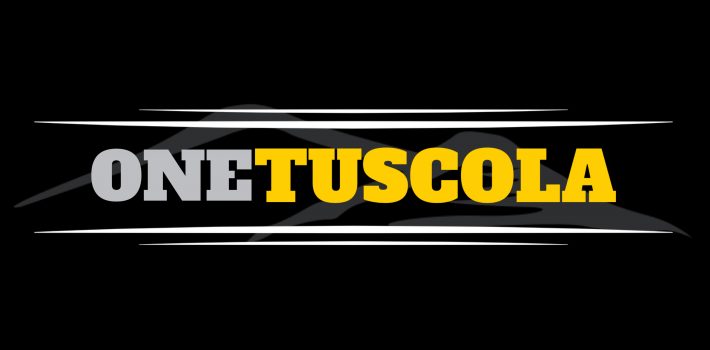 Homeroom Monday, February 17: Progress reports Seniors: Please take your NC Driver’s License so that your HR teacher can verify the spelling of your first, middle, and last name for your DIPLOMA.   (If you do not have a driver’s license, come by the counseling center.)Monday, February 17:   Counselors will be meeting with SOPHOMORES to work on 4-year planning and to explain the registration process.  Please report to the Media Center at your appointed time BY HOMEROOM. 1st period: Sollie, Norris, Covin2nd period: E Rhinehart, Cloer, Bryant3rd period: McElroy, Kea, Tox4th period: Holt, E Melville, Wantz, RobertonWednesday and Thursday, February 19-20:  Counselors will be meeting with FRESHMEN to work on 4-year planning and to explain the registration process.  Please report to the Media Center at your appointed time BY HOMEROOM. Wednesday, 1st period: Clontz, Davis, A BurginWednesday, 2nd period: Bates, Valentine, A EarlyWednesday, 3rd period: Miller, Cornell, BrickerWednesday, 4th period: Smiley, J Rhinehart, VaughnThursday, 1st period: Smathers, WareFriday, February 21:  Pick up Registration Materials from HOMEROOM! Friday, February 28: Return to registration Materials to Homeroom.REGISTRATION Family Night:  Monday, February 24, 6 PM in the THS Cafeteria.  Come to learn more about course opportunities at THS and the course registration process!February 25:  Juniors take the ACT!February, February 27: Cap and Gown Portraits rescheduled in the Media Center. You DO NOT NEED YOUR OWN CAP AND GOWN;You also DO NOT PAY that day. Girls wear a crew/V-neck shirt that won’t show above gown neckline/ guys wear a shirt and tie.Friday, February 28:  Jostens will be in the gym lobby during lunch.  Stop by if you have questions about class rings or graduation supply order!CLICK HERE for full Scholarship Listing (updated weekly)!PAPER COPIES AVAILABLE ON COUNSELING CENTER BULLETIN BOARD!*NEW Scholarships*:  Delta Kappa Gamma Scholarship (females planning to study education), Touchstone Energy Scholarship (HEMC members)Due Scholarships:  ADK Scholarships (2/25 to the Counseling Center)HAYWOOD COUNTY SCHOOLS FOUNDATION SCHOLARSHIPS (multiple scholarships for 2 year and 4 year schools) and SECU People Helping People Scholarship: The application for each is located online, but there is a one-page hand-out (checklists and tips) available in the Counseling Center!  Due March 13. CLICK HERE for full Student Opportunity Listing (updated weekly)!PAPER COPIES AVAILABLE ON COUNSELING CENTER BULLETIN BOARD!NEW Opportunities:  ETSU Blue Weekend for Health Sciences (grades 10-11), COMPASS Academic Camps at MontreatDUE Opportunities:  Army National Guard Warrior Day (2/22), Sweet Briar’s Introduce a Girl to Engineering Day (2/20), MAHEC Blood Typing Workshop (2/18), MAHEC ACT Prep Strategies